2021年第70期 阿坝州文化馆在第五次全国文化馆评估定级中评定为一级馆
   根据2021年11月18日《文化和旅游部公共服务司关于第五次全国文化馆评估定级拟命名一二三级馆名单的公示》，我州7县（市）文化馆顺利通过了本次评估定级，其中：阿坝藏族羌族自治州文化馆、茂县文化馆拟命名为一级馆，汶川县文化馆、松潘县文化馆拟命名为二级馆，小金县文化馆、红原县文化馆、若尔盖县文化馆拟命名为三级馆。阿坝州文化馆（州美术馆、州非遗中心）2021年11月19日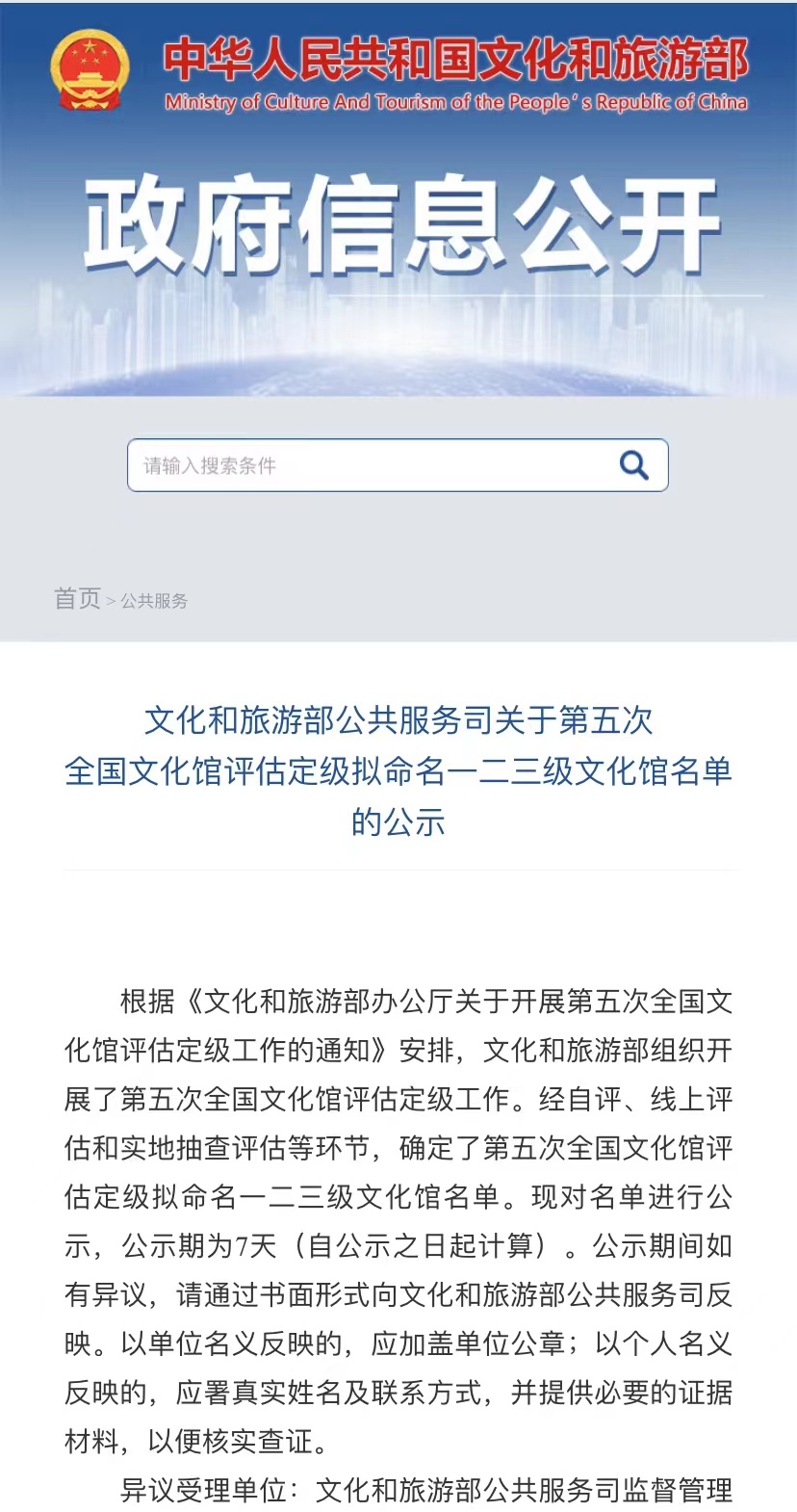 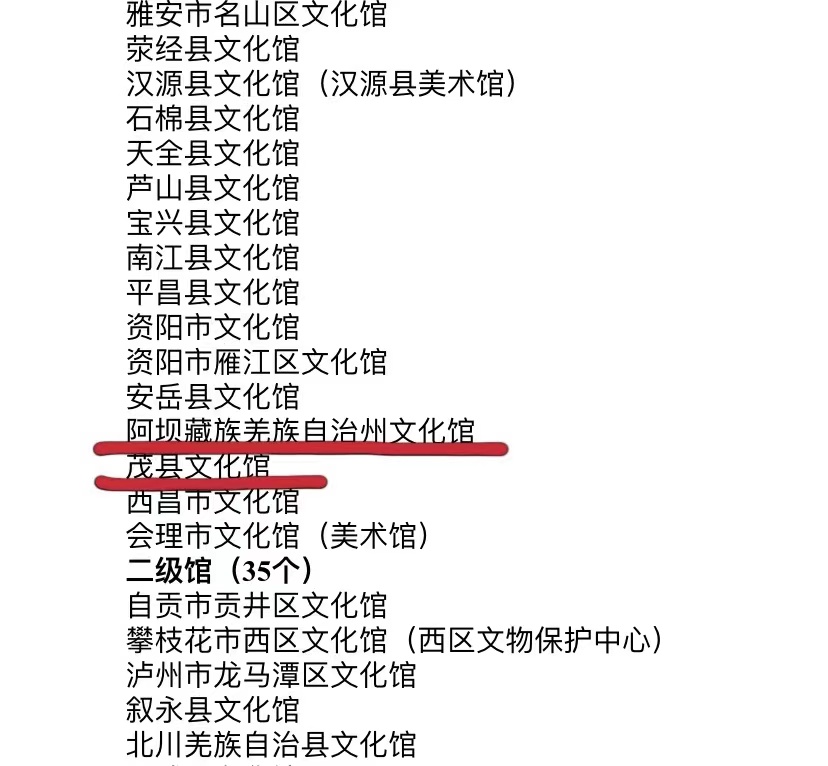 